Arithmetic and Geometric SequencesDefinitions:  A sequence is a set of numbers, called terms, arranged in some particular order. An arithmetic sequence is a sequence with the difference between two consecutive terms constant.  The difference is called the common difference. A geometric sequence is a sequence with the ratio between two consecutive terms constant.  This ratio is called the common ratio. Let's play guess the sequence!:What type of sequence are the following3, 8, 13, 18, 23, . .  2)  1, 2, 4, 8, 16, . . .              3)  24, 12, 6, 3, 3/2, 3/4, . . .                                           4)  55, 51, 47, 43, 39, 35,….            5)  2, 5, 10, 17, . . .                                                        6)  1, 4, 9, 16, 25, 36, . . .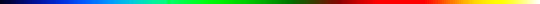 Arithmetic formula:       tn  =  t1  +  (n - 1)d tn is the nth term, t1 is the first term, and d is the common difference.Geometric formula:           tn = t1 . r(n - 1) tn is the nth term, t1 is the first term, and r is the common ratio.
  Here's the answers to the 6 questions above:1) Arithmetic, the common difference d = 5 2) Geometric, the common ratio r = 2 3) Geometric, r = 1/2 4) Arithmetic, d = -4 5) Neither, why? (How about no common difference or ratio!) 6) Neither again! (This looks familiar, they’re our perfect squares!)Sample problems:Find a formula for each sequence. 1)  2, 5, 8, 11, 14, . . . Work: It is arithmetic!  So use the arithmetic formula you learned above! 
t1 = 2,  look at the first number in the sequence! 
d = 3, look at the common difference! 2) 4, 8, 16, 32, . . . Work: It is geometric!  So use the geometric formula you learned up yonder! 
t1 = 4, look at the first number in the sequence! 
r = 2, look at the common ratio! 3)  21, 201, 2001, 20001, . . .Work:  neither